Poštuj pravila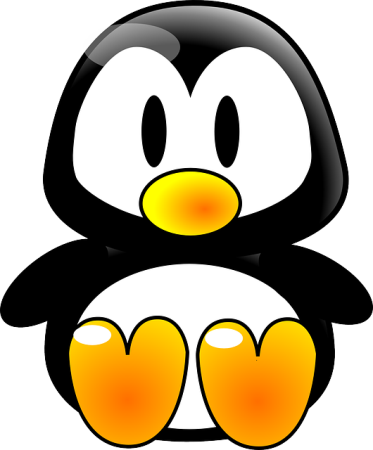 